St. Rita School invites you to adopt a new book for our library. Donations will be accepted through December 15, 2017. Books can be purchased for $20 and will be plated with your special dedication. A new book will be chosen for you. Upon receipt of donation, a Christmas card of acknowledgement will be send to the person/family to who the book is being dedicated. 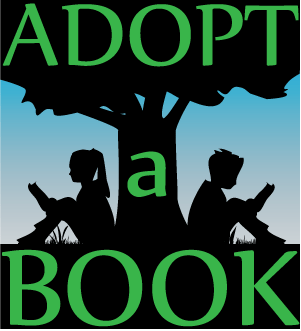 Dedication Options (to be placed on a bookplate)Merry Christmas to: ___________________________In Honor of: _________________________In Memory of: _________________________Other sentiment of your choosing: Address of person whom book is being dedicated. (For acknowledgement purposes.)___________________________________________________________________________________________________Donated by: _________________________________Address: ____________________________                      ____________________________                      ____________________________The cost of each book is $20.00. Checks may be made out to St. Rita School. For inquiries or questions please contact Mrs. Schreck at sschreck.stritaschool@gmail.com.Thank you for your generous support of the SRS School library! 